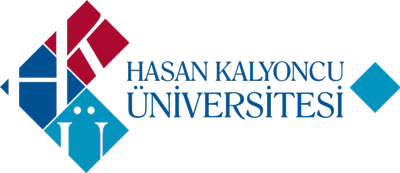 HASAN KALYONCU ÜNİVERSİTESİSAĞLIK BİLİMLERİ FAKÜLTESİKURUM İÇ DEĞERLENDİRME RAPORU (KİDR)2020Eğitim ve Öğretim1. Programların Tasarımı ve Onayı
Kurum, yürüttüğü programların tasarımını, öğretim programlarının amaçlarına ve öğrenme çıktılarına uygun olarak yapmalıdır. Programların yeterlilikleri, Türkiye Yükseköğretim Yeterlilikleri Çerçevesi’ ni esas alacak şekilde tanımlanmalıdır. Ayrıca kurum, program tasarım ve onayı için tanımlı süreçlere sahip olmalıdır.Fakülte eğitim ve öğretim programları kuruluş aşamasında benzer eşdeğer yüksek öğretim kurumlarının örnek eğitim programlarından yararlanılarak oluşturulmuştur. Ayrıca programların oluşturulmasında YÖK Çekirdek Eğitim Müfredatı doğrultusunda, çağın gereklilikleri de göz önüne alınarak gerçekleştirilmiştir. Üniversitemizin tasarımı ve onayı için kullandığı süreç Kanıt B.1.1.A ‘da yer almaktadır.2019-2020 Güz dönemi itibarı ile fakültemize bağlı bölümler bölüm akademik kurullarını iç ve dış paydaş katılımları ile gerçekleştirmeye başlamışlardırProgramların tasarımı ve onayıDers bilgi paketleri varsa ulusal çekirdek programı, varsa ölçütler (örneğin akreditasyon ölçütleri vb.) dikkate alınarak hazırlanmıştır. Kazanımların ifade şekli öngörülen bilişsel, duyuşsal ve devinimsel seviyeyi açıkça belirtmektedir. Program çıktılarının gerçekleştiğinin nasıl izleneceğine dair planlama yapılmıştır, özellikle kurumun ortak (generic) çıktıların irdelenme yöntem ve süreci ayrıntılı belirtilmektedir. Öğrenme çıktılarının ve gerekli öğretim süreçlerinin yapılandırılmasında bölüm bazında ilke ve kurallar bulunmaktadır. Program düzeyinde yeterliliklerin hangi eylemlerle kazandırılabileceği (yeterlilik-ders-öğretim yöntemi matrisleri) belirlenmiştir. Alan farklılıklarına göre yeterliliklerin hangi eğitim türlerinde (örgün, karma, uzaktan) kazandırılabileceği tanımlıdır. Programların tasarımında, fiziksel ve teknolojik olanaklar dikkate alınmaktadır (erişim, sosyal mesafe vb.)Programların amaçları ve öğrenme çıktıları (kazanımları) oluşturulmuş, TYYÇ ile uyumu belirtilmiş, kamuoyuna ilan edilmiştir. Program yeterlilikleri belirlenirken kurumun misyon-vizyonu göz önünde bulundurulmuştur.Beslenme ve Diyetetik, Fizyoterapi ve Rehabilitasyon, Hemşirelik bölümlerinin program eğitim amaçları, program çıktıları, öğrenim kazanımları, TYYÇ uyum tabloları eğitim bilgi sistemi üzerinden tüm iç ve dış paydaşlar ile paylaşılmıştır. Beslenme ve Diyetetik Bölümü http://ebs.hku.edu.tr/program/detail/205 Fizyoterapi ve Rehabilitasyon bölümü https://ebs.hku.edu.tr/program/outcomerelations/206 Hemşirelik Bölümü http://ebs.hku.edu.tr/program/detail/207 Her bir dersin öğrenme çıktısının program çıktılarına olan katkısı ve program çıktılarının TYÇÇ ile ilişkisi tablosu eğitim bilgi paketi içerisinde yer almaktadır.Programın ders dağılım dengesiProgramın ders dağılımına ilişkin ilke, kural ve yöntemler tanımlıdır. Öğretim programı (müfredat) yapısı zorunlu-seçmeli ders, alan-alan dışı ders dengesini gözetmekte, kültürel derinlik ve farklı disiplinleri tanıma imkânı vermektedir. Ders sayısı ve haftalık ders saati öğrencinin akademik olmayan etkinliklere de zaman ayırabileceği şekilde düzenlenmiştir. Bu kapsamda geliştirilen ders bilgi paketlerinin amaca uygunluğu ve işlerliği izlenmekte ve bağlı iyileştirmeler yapılmaktadır. Programların ders dağılım dengeleri her bölümün “çekirdek eğitim program kriterleri” doğrultusunda hazırlanmıştır. Her üç bölümün haftalık ders programı bağlantıları aşağıda verilmiştir.Beslenme ve Diyetetik Bölümü https://bdb.hku.edu.tr/ders-programlari/ Fizyoterapi ve Rehabilitasyon Bölümü https://ftr.hku.edu.tr/ders-programlari/Hemşirelik Bölümü https://hem.hku.edu.tr/ilanlar/2020-2021-bahar-donemi-hemsirelik-bolumu-ders-programi/Beslenme ve Diyetetik Bölümünün seçmeli/zorunlu ders oranı %15, Fizyoterapi ve Rehabilitasyon Bölümünün seçmeli/zorunlu ders oranı %15, Hemşirelik Bölümünün seçmeli/zorunlu ders oranı %20’dir.12 Eylül 2020 tarihinde online olarak yapılan Sağlık Bilimleri Fakültesi Ders Programı Planlama toplantısında 2020-2021 Eğitim Öğretim Yılı Güz Döneminde her üç bölümde klinik uygulama saati içeren derslerin sadece teorik derslerinin işlenmesiklinik uygulama saatlerinin Bahar dönemine aktarılmasına karar verilmiştir. Bu konuda senato kararı alınması konusunda fikir birliğine varılmıştır.11.11.2020 tarih ve 007 nolu senato kararı ile 2020-2021 Eğitim Öğretim Yılı Güz yarı yılında eğitim-öğretimin hibrit (yüz yüze ve çevrimiçi uzaktan) olarak yapılmasına karar verilmiştir. 2020-2021 Güz Yarıyılında hibrit modelle yapılacak ders program koorditörlüğünün sorumluluğundaki öğretimin uygulama esasları aşağıdaki gibidir: Dersler, hibrit modelle (hem yüz yüze hem de uzaktan) yürütülmesi. Fakülteler tarafından belirlenen bazı dersler, sadece uzaktan öğretim yoluyla verilmesi. Öğrenciler, öğrenimlerini yüz yüze mi yoksa uzaktan mı alacaklarını tercih etme hakkına sahip olması, Klinik Çalışmaları, staj ve diğer uygulamalı dersler, birimlerin ilgili kurullarının aldıkları kararlar doğrultusunda yüz yüze yapılması, 2020-2021 Eğitim öğretim yılı Güz ve bahar dönemlerinde uygulanacak Staj eğitimi ve Klinik Çalışmaların öğrenci tercihine göre sahada, öğrenci tercihine göre ise ödev olarak yürütülmesi, sahada yapılacak uygulamaları tercih eden öğrencilerin COVİD 19 Pandemisi hakkında bilgilendirilerek taahhütname alınması, Gerek yüz yüze gerekse uzaktan öğretim yoluyla verilecek teorik dersler için yüzde 70, uygulama dersleri için %80 devam zorunluluğu aranması, Öğretim elemanları tarafından ders izlencesinde belirtilen ödev, sunum ve proje uygulamaları uzaktan gerçekleştirilmesi, Kampüs içi öğrenci yoğunluğunu ve sınıf içi öğrenci sayısını seyreltmek amacıyla, bir grupöğrenci yüz yüze derslere katılırken, diğer grup ta derslere uzaktan öğretim yoluyla çevrimiçi katılmasına karar verilmiştir. Kanıt toplantı tutanağı ders programı koor. raporu1.3. Ders kazanımlarının program çıktılarıyla uyumuDerslerin öğrenme kazanımları (karma ve uzaktan eğitim de dahil) tanımlanmış ve program çıktıları ile ders kazanımları eşleştirmesi oluşturulmuştur. Kazanımların ifade şekli öngörülen bilişsel, duyuşsal ve devinimsel seviyeyi açıkça belirtmektedir. Ders öğrenme kazanımlarının gerçekleştiğinin nasıl izleneceğine dair planlama yapılmıştır, özellikle alana özgü olmayan (genel) kazanımların irdelenme yöntem ve süreci ayrıntılı belirtilmektedir. Fakültemizin tüm bölümleri için; program çıktıları ve ders kazanımlarının ilişkilendirilme tabloları ders izlencelerinin içinde yer almaktadır. Örnek ders izlenceleri aşağıdaki bağlantılarda verilmiştir.https://ebs.hku.edu.tr/course/detail/205/23196, https://ebs.hku.edu.tr/course/detail/206/22152, https://ebs.hku.edu.tr/course/detail/207/22783Her dersin sınav sorularını dersin öğrenim çıktılarını karşılama durumunu gösteren tablolar hazırlanmaktadır. Örnek ders öğrenim çıktılarına katkısını gösteren matris tablosu/belirtke tablosu Kanıt B1.1.3.A’da verilmiştir1.4. Öğrenci iş yüküne dayalı ders tasarımıTüm derslerin AKTS değeri web sayfası üzerinden paylaşılmakta, öğrenci iş yükü takibi ile doğrulanmaktadır. Staj ve mesleğe ait uygulamalı öğrenme fırsatları mevcuttur ve yeterince öğrenci iş yükü ve kredi çerçevesinde değerlendirilmektedir. Gerçekleşen uygulamanın niteliği irdelenmektedir. Öğrenci iş yüküne dayalı tasarımda uzaktan eğitimle ortaya çıkan çeşitlilikler de göz önünde bulundurulmaktadır.Lisans ve lisansüstü programlarımızdaki tüm dersler için; öğrenci iş yükü kredileri tanımlanmış olup iç ve dış paydaşlar için HKÜ eğitim bilgi sistemi (https://ebs.hku.edu.tr/program) üzerinden yayımlanmıştır.Beslenme ve Diyetetik bölümünde meslek derslerinin uygulamaları o dersin içinde teorik ve uygulama olarak toplam kredi ve AKTS şeklinde belirlenmiştir Beslenme ve Diyetetik Bölümümüzde mesleki uygulamalar/staj dersleri; 7-8. yarıyıllarda BES451 Klinik Beslenme Yetişkin Uygulaması, BES453 Klinik Beslenme Çocuk Uygulaması, BES455 Toplu Beslenme Sistemleri Uygulaması, BES457 Toplum Beslenmesi Uygulaması dersleri olarak sürdürülmektedir ve derslerin herbiri için 9 AKTS/6 Kredi olarak belirlenmiştir.Fizyoterapi ve Rehabilitasyon bölümünde meslek derslerinin uygulamaları o dersin içinde teorik ve uygulama olarak toplam kredi ve AKTS (12AKTS/10 Kredi) şeklinde belirlenmiştir Fizyoterapi ve Rehabilitasyon bölümünde mesleki uygulama/staj için 7-8. yarıyılda Klinik Çalışma I-II(20AKTS/10 kredi) , 5.-6. Temel Fizyoterapi Uygulamalrı I-II( 3 AKTS/3 kredi) olarak yürütülmektedir.Hemşirelik meslek derslerinin uygulamaları o dersin içinde teorik ve uygulama olarak toplam kredi ve AKTS (12AKTS/10 Kredi) şeklinde belirlenmiştir. Hemşirelik bölümünde ise Hem406 İntern I-II dersleri olarak sürdürülmekte ve bu dersler için 10AKTS/8 Kredi olarak belirlenmiştir.Bu derslerle ilgili bilgilere aşağıdaki bağlantıları üzerinden ulaşılabilmektedir.https://ebs.hku.edu.tr/program/courses/205, https://ebs.hku.edu.tr/program/courses/206, https://ebs.hku.edu.tr/program/courses/207 1.5. Ölçme ve değerlendirme sistemiKurumda bütüncül bir ölçme-değerlendirme sistemi vardır. Ölçme-değerlendirme için ana ilke ve kurallar tanımlıdır. Öğrenme kazanımı, öğretim programı (müfredat), eğitim hizmetinin verilme biçimi (örgün, uzaktan, karma, açıktan), öğretim yöntemi ve ölçme-değerlendirme uyumu gözetilmektedir. Sınav uygulama ve güvenliği (örgün/çevrimiçi sınavlar, dezavantajlı gruplara yönelik sınavlar) mekanizmaları bulunmaktadır. Kurum, ölçme-değerlendirme yaklaşım ve olanaklarını öğrenci-öğretim elemanı geri bildirimine dayalı biçimde iyileştirmektedir.Öğrencilerin ders ve  sınıf  geçme,  ders  muafiyeti  ve  alttan/üstten  ders  alma  usulleri  “Hasan Kalyoncu Üniversitesi Ön Lisans ve Lisans Eğitim Öğretim ve Sınav Yönetmeliği” ve “Sınav Yönergesi”  ile tanımlanmış olup üniversite web sayfasından ulaşılabilmektedir  (https://oim.hku.edu.tr/yonetmelikler-ve-yonergeler/). Her eğitim ve öğretim yılı başında ders, laboratuvar ve klinik uygulamalardan geçme esasları ve ilgili yönetmelik tüm öğrencilere tebliğ edilmektedir. Üniversitenin sınav yönetmeliğinde öğrencilerin derse devam durumları, Sınavlar ve değerlendirme, stajlar, not belgeleri, not belgeleri/karneler, notların ilanı ve itirazlar ilgili maddelerde açıklanmıştır.  Üniversite tarafından yayınlanan akademik takvimde sınav tarihleri her dönemin başında yayınlanmaktadır. (https://oim.hku.edu.tr/akademik-takvim/ ). Sınavların yönetmeliğe uygun şekilde yürütülmesinden bölüm başkanlıkları sorumludur.Öğrencilere, bir yarıyılda her dersten en az bir ara sınav ve bir final sınavı uygulanır. Öğretim elemanı, uygun gördüğü takdirde ödev, laboratuvar ve benzeri çalışmaları ara sınav olarak değerlendirebilir. Her yarıyıl sonunda öğrencilere başarı notu verilirken, öğrencilerin ara sınav ve final sınavı sonuçları yarıyıl içi çalışmaları ve derse devamları göz önünde tutulur. Başarı notunun belirlenmesinde final/bütünleme notunun ağırlığı %60’tan çok, %40’tan az olamaz. Final/bütünleme not ağırlığından geriye kalan oranın ara sınav, devam, ödev ve benzerlerine dağıtılmasında ilgili öğretim elemanı yetkilidir. Öğretim üye/elemanları, her yarıyıl başında kendi yetkisinde olan derslerin değerlendirme ölçütlerini öğrencilere duyurur, Öğrenci bilgi sisteminde tanımlar ve üniversite eğitim bilgi sisteminde yayınlar (https://ebs.hku.edu.tr/program/courses/207Sınavlar; ara sınavlar, kısa sınavlar ve dönem içi çalışmalar, mazeret sınavları, ek sınavlar ve final ve bütünleme sınavlarından oluşur. Dersin öğretim elemanı bu sınavları yazılı, sözlü veya hem yazılı hem sözlü ve/veya uygulamalı olarak yapabilir ve bu durum en az bir hafta önceden ilan edilir. Bu sınavlar ilgili yönetmelikte açıklanmıştır. https://oim.hku.edu.tr/yonetmelikler-ve-yonergeler/ Başarı notları, her yarıyıl/yılsonunda, akademik takvimde belirtilen tarihlerde öğretim elemanı tarafından öğrenci bilgi sistemine işlenir ve bölüm başkınlığına teslim edilir. Öğrenciler sınav sonuçlarını görmeden önce Öğrenci Bilgi Sistemindeki ders değerlendirme anketini zorunlu olarak doldurmaktadır. Final sınavları başarı notları dekanlık tarafından son sınav tarihinden itibaren en geç bir hafta içinde Üniversitenin Öğrenci İşleri Müdürlüğü’ne bir yazı ekinde bildirilir.SBF'de Ölçme ve Değerlendirme Komisyonu mevcuttur. Sağlık Bilimleri Fakültesi Dekanlığı tarafından Eğitim Fakültesi Eğitim Bilimleri Bölümü Eğitimde Ölçme ve Değerlendirme Ana Bilim Dalından ölçme ve değerlendirme konusunda eğitim talebinde bulunulmuştur. SBF Ölçme ve Değerlendirme Koordünatörlüğü (koordinatör ve bölüm sorumluları),10.06.2019 tarihinde HKÜ Eğitim Fakültesi Ölçme ve Değerlendirme Anabilim Dalı tarafından “ölçme değerlendirme alanı ile ilgili eğiticinin eğitimi” konulu on saatlik eğitim almıştır (Kanıt.B.3.2.A). • Ders öğrenme çıktılarına ulaşılıp ulaşılmadığını değerlendirmek üzere kullanılan ölçme ve değerlendirme yöntemleriHer bölümde her dersin sınav sorularının öğrenim çıktılarını karşılama durumunu gösteren tablolar hazırlanmaktadır. Örnek ders öğrenim çıktılarına katkısını gösteren matris tablosu/belirtke tabloları Kanıt B.1.3.A’da verilmiştir.Sağlık Bilimleri Fakültesi bünyesinde kurulmuş olan Ölçme ve Değerlendirme Koordinatörlüğü bulunmaktadır. Eğitim öğretim yılı içerisinde yapılan vize-final-bütünleme sınavlarından test olanlara madde analizi, yazılı olan sınavlara ise öğrenme çıktıları ile sınav sorularının eşleştirildiği sınav belirtke/matris tabloları öğretim elemanları tarafından hazırlanmakta ve Ölçme-Değerlendirme Koordinatörlüğü’ne iletilmektedir. Madde analizi ve bu belirtke/matris tablolarının raporları üniversitemizin ölçme ve değerlendirme birimi tarafından yapılmaktadır.2019-2020 Bahar dönemi ve 2020-2021 Güz döneminde sınavlar online olarak Üniversitemizin uzaktan eğitim sistemi üzerinden yapılmıştır. Online sınavlarda aşağıda bağlantısı verilen kullanım kılavuzuna göre yapılmıştır. Sınav güvenliği; sınav süresinin en uygun minimum sürede yapılması, OYS sistemi tarafından opsiyonel olarak tanınan geçmiş soruya dönülmemesi ve soruların rastgele sorulması gibi yöntemler ile sağlanmaya çalışılmıştır. Çevrimiçi yapılan sınav ve ödevlere yönelik ekran görüntüleri Kanıt 1.5.1.A’de verilmiştir.HKU UZEM ve Bilgi İşlem Müdürlüğü tarafından, öğretim elemanlarına uzaktan eğitim semineri verilmiştir. Ayrıca Hku eğitim fakültesi tarafından uzaktan eğitim eğitici eğitimi verildi (Kanıt 1.5.1.B). SBF öğretim elamanlarının tümü bu eğitimlere katılmıştır.  https://oys.hku.edu.tr/Account/Login?ReturnUrl=%2f https://uzom.hku.edu.tr/#kullanim-klavuzlari 
 2. Öğrenci Kabulü ve GelişimiKurum, öğrenci kabullerine yönelik açık kriterler belirlemeli; diploma, derece ve diğer yeterliliklerin tanınması ve sertifikalandırılması ile ilgili olarak önceden tanımlanmış ve yayımlanmış kuralları tutarlı ve kalıcı bir şekilde uygulamalıdır.Öğrenci kabulüne ilişkin ilke ve kuralları tanımlanmış ve ilan edilmiştir. Bu ilke ve kurarllar birbiri ile tutarlı olup, uygulamalar şeffaftır. Diploma, sertifika gibi belge talepleri titizlikle takip edilmektedir. Önceki öğrenmenin (örgün, yaygın, uzaktan/karma eğitim ve serbest öğrenme yoluyla edinilen bilgi ve becerilerin) tanınması ve kredilendirilmesi yapılmaktadır. Uluslararasılaşma politikasına paralel hareketlilik destekleri, öğrenciyi teşvik, kolaylaştırıcı önlemler bulunmaktadır ve hareketlilikte kredi kaybı olmaması yönünde uygulamalar vardır. Sağlık Bilimleri Fakültesi programına öğrenci kabulü Ölçme Seçme ve Yerleştirme Merkezi (ÖSYM) tarafından yapılan Yüksek Öğretim Kurumları Sınavı (YKS) veya Yüksek Öğretim Kurulu (YÖK)’nun kabul ettiği Uluslararası sınavlara giren adaylardan tercih ve başarı sırasına göre yapılır. Hasan Kalyoncu Üniversitesi Ön Lisans ve Lisans Eğitim Öğretim ve Sınav Yönetmeliği 6. Maddesi gereğince üniversitenin herhangi bir programına girmeye hak kazanan öğrencilerin kayıtları üniversite öğrenci işleri müdürlüğü tarafından yapılır. Kayıt için adaylardan istenen belgelerin aslı veya üniversite tarafından onaylı örneği kabul edilir. Askerlik durumu ve adli sicil kaydına ilişkin olarak ise adayın yazılı beyanına dayanılarak işlem yapılır. Belgelerinde eksiklik veya tahrifat bulunanlar kayıt yaptıramaz. Bu durumdaki kişiler kayıt yaptırmış olsalar bile kayıtları iptal edilir. Süresi içinde kayıt yaptıramayanların belgelendirilmiş mazeretlerinin kabulüne Üniversite Yönetim Kurulunca karar verilir. Bu işlemin, Üniversitenin ek kontenjan talepleri ÖSYM’ye iletilmeden önce tamamlanması gerekir.https://3ldlgy2axfoig4xrv33g21w1-wpengine.netdna-ssl.com/wp-content/uploads/2018/03/onlisans-ve-lisans-egitim-ogretim-ve-sinav-yonetmeligi.pdf Uluslararası öğrencilerin programa kabulü Üniversite Senatosu tarafından belirlenen kriterler doğrultusunda yapılır. Yabancı Uyruklu Öğrencilerin Sınav ve Değerlendirme Hususunda Uyulması Gereken Esaslara aşağıdaki bağlantıdan da ulaşılabilmektedir.https://3ldlgy2axfoig4xrv33g21w1-wpengine.netdna-ssl.com/wp-content/uploads/2018/03/yabanci-uyruklu-ogrencilerin-sinav-ve-degerlendirme-hususunda-uyulmasi-gereken-esaslar.pdf HKÜ SBF Programlarına, 2011 yılından 2017 yılına kadar YGS-2 Puan türüyle öğrenci alımı yapılmış, 2017 -2018 yılından itibaren MF3 puan türüyle öğrenci alımı yapılmıştır. Daha sonra 2018 yılında ÖSYM tarafından yapılan değişiklik ile Sayısal (SAY) puan türüyle öğrenci alımına başlanmıştır.Uluslararası öğrenci harketliliği 2019-2020 Bahar, 2020-2021 Güz dönemlerinde pandemi nedeni ile gerçekleştirilememiştir. 2.1. Öğrenci kabulü, önceki öğrenmenin tanınması ve kredilendirilmesiÖğrenci kabulüne ilişkin ilke ve kuralları tanımlanmış ve ilan edilmiştir. Bu ilke ve kurarllar birbiri ile tutarlı olup, uygulamalar şeffaftır. Diploma, sertifika gibi belge talepleri titizlikle takip edilmektedir. Önceki öğrenmenin (örgün, yaygın, uzaktan/karma eğitim ve serbest öğrenme yoluyla edinilen bilgi ve becerilerin) tanınması ve kredilendirilmesi yapılmaktadır. Uluslararasılaşma politikasına paralel hareketlilik destekleri, öğrenciyi teşvik, kolaylaştırıcı önlemler bulunmaktadır ve hareketlilikte kredi kaybı olmaması yönünde uygulamalar vardır. Fakültemize dikey geçiş yoluyla kayıt yaptıran öğrenciler, kayıt esnasında bir önceki okullarına ait transkript ve ders içeriklerini okulumuz öğrenci işleri müdürlüğüne teslim etmektedir. öğrencilerin bu evrakları, bölüm muafiyet ve intibak komisyonuna teslim edilmektedir. Komisyon her ders için, bölümümüzün o yıl senato kararı ile onaylanmış ders içerikleri üzerinden intibak incelemesine başlamaktadır. Dikey geçiş yapan öğrenciler için intibak işlemleri bölüm bölüm muafiyet ve intibak komisyonu tarafından; ‘Hasan Kalyoncu Üniversitesi Önlisans ve Lisans Eğitim Öğretim ve Sınav Yönetmeliği, İkinci Bölüm, Öğrenci Kabul ve Kayıt İşlemleri Kontenjanların Belirlenmesi ve Öğrenci Kabulü başlığında Madde 11’ e göre yapılmaktadır (İlgili yönetmelik aşağıdaki bağlantıda verilmiştir). Buna ek olarak intibak sürecinde ‘2019/002 karar numaralı 14.05.2019 tarihli Fakülte Yönetim Kurul Kararı ile kabul edilmiş olan Yatay/Dikey Geçiş Yönetmeliği’ Kanıt B.2.1.A doğrultusunda intibakları gerçekleştirmektedir.İntibak sürecinin sonunda öğrencinin muaf sayılması gereken dersler, bu derslerin muafiyet harf notu dönüşümleri ‘4’lük Sistemdeki Notların 100’lük Sistemdeki KarşılıklarıTablosu’ ve Hasan Kalyoncu Üniversitesi Önlisans ve Lisans Eğitim Öğretim ve Sınav Yönetmeliği, Beşinci Bölüm, Eğitim-Öğretim, Sınav ve Değerlendirme Esasları, Başarı notları Madde 32’ uyarınca hazırlanarak Öğrenci İşleri Müdürlüğü’ne bildirilmektedir. Öğrencinin tabii olduğu müfredat üzerinden muaf olduğu dersler düşürülerek, geçmiş yıllarda aldığı ve mevcut dönemde alması gereken dersler çıkartılmaktadır. Öğrenci; not ortalaması doğrultusunda alabileceği kredi sınırında, ön şartları ve devam koşulunu sağlayabilecek şekilde ders programına uygun olarak, ders seçimi, danışmanı rehberliğinde yapmaktadır. Öğrencinin not ortalamasına uygun alabileceği kredi miktarları Madde 24/6’ da verilmişitir. Ders ön şartları ise Kanıt B.2.1.B’de sunulmuştur.Hasan Kalyoncu Üniversitesi Önlisans ve Lisans Eğitim Öğretim ve Sınav Yönetmeliği https://2fmb85sdhif36p9bt4ee8dxg-wpengine.netdna-ssl.com/wp-content/uploads/2018/03/onlisans-ve-lisans-egitim-ogretim-ve-sinav-yonetmeligi.pdf   Yükseköğretim Kurumlarında Önlisans ve Lisans Düzeyindeki Programlar Arasında Geçiş, Çift Anadal, Yan Dal ile Kurumlar Arası Kredi Transferi Yapılması Esaslarına İlişkin Yönetmelikhttps://www.mevzuat.gov.tr/Metin.Aspx?MevzuatKod=7.5.13948&MevzuatIliski=0&sourceXmlSearch=Y%C3%BCksek%C3%B6%C4%9Fretim%20Kurumlar%C4%B1nda%20%C3%96nlisans%20ve%20Lisans%20D%C3%BCzeyindeki%20Programlar%20Aras%C4%B1nda%20Ge%C3%A7i%C5%9F%2C 2.2. Yeterliliklerin sertifikalandırılması ve diplomaYeterliliklerin onayı, mezuniyet koşulları, mezuniyet karar süreçleri açık, anlaşılır, kapsamlı ve tutarlı şekilde tanımlanmış ve kamuoyu ile paylaşılmıştır. Sertifikalandırma ve diploma işlemleri bu tanımlı sürece uygun olarak yürütülmekte, izlenmekte ve gerekli önlemler alınmaktadır.Diplomalar ve mezuniyet belgesi MADDE 19 – (1) Diplomalar ve mezuniyet belgesi ile ilgili esaslar şunlardır: a) Öğrencilere, Üniversiteye kayıtlarını yaptırdıkları fakülte/yüksekokul ile bölüm ve programların ismi belirtilerek diploma verilir. Diplomalara; TC kimlik numarası/pasaport numarası, mezuniyet tarihi, diploma numarası ve mezuniyet dönemi yazılır. Diplomalarda; fakültelerde dekanın ve Rektörün, yüksekokul ve meslek yüksekokullarında müdürün ve Rektörün imzaları bulunur. 75850160-303.01.01-3222 sayılı YÖK yazısı. Yükseköğretim Kurumlarındaki Mühendislik programları hariç diğer programlardan mezun olanların diplomalarında unvan yazılmamasına karar verilmiştir. b) Lisans programındaki ilk dört yarıyılın derslerini en az (DD) notu ile bitirmiş ve stajlarını başarı ile tamamlamış olmak kaydıyla, öğreniminin tümünü tamamlayamadığı için lisans programından kaydını sildiren öğrencilere, istemeleri durumunda geriye dönük herhangi bir borcu olmamak koşulu ile önlisans diploması verilir. Önlisans diplomasında, öğrencinin öğrenim gördüğü programın adı ile öğrenim süresi belirtilir. Lisans programını tamamlayan öğrencilere önlisans diploması niteliğinde belge verilmez. c) Diplomaların arka yüzünün Üniversitenin Öğrenci İşleri Müdürlüğünce tasdik edilmesi ve Üniversitenin soğuk mührünün vurulması gerekir. ç) Diplomanın kaybı halinde, gerekli işlemler yapılmak şartıyla diplomanın ikinci nüshası Rektörlükçe tasdik edilerek verilir. İkinci nüshada, aslında bulunan bütün bilgiler bulunur ve sadece Rektörün imzası yer alır. Diplomalarını ikiden fazla kaybedenlere diplomanın kaçıncı defa verildiği belirtilmek kaydıyla ikinci nüsha diploma tekrar verilebilir. d) Mezun olan öğrencilere, diplomaları hazırlanıncaya kadar, diplomayla değiştirilmek ve bir defaya mahsus olmak üzere ilgili birim yöneticilerinin imzalarını taşıyan geçici bir mezuniyet belgesi verilir. e) Öğrencinin herhangi bir nedenle yargı yoluna başvurması halinde, mezuniyet şartlarını sağlamasına bağlı olarak diploma veya geçici mezuniyet belgesi mahkeme kararının kesinleşmesinden sonra verilir.https://ef.hku.edu.tr/wp-content/uploads/2018/03/onlisans-ve-lisans-egitim-ogretim-ve-sinav-yonetmeligi.pdf •	Merkezi yerleştirmeyle gelen öğrenci grupları dışında kalann yatay geçiş, yabancı uyruklu öğrenci sınavı (YÖS), çift anadal programı (ÇAP), yandal öğrenci kabullarinde uygulanan kriterler.Yatay geçiş yapan öğrenciler için intibak sürecinde, bölüm muafiyet ve intibak komisyonu; ‘Hasan Kalyoncu Üniversitesi Önlisans ve Lisans Eğitim Öğretim ve Sınav Yönetmeliği, İkinci Bölüm, Öğrenci Kabul ve Kayıt İşlemleri Kontenjanlarin Belirlenmesi ve Öğrenci Kabulü Madde 11’ de belirtilen (İlgili yönetmelik aşağıdaki bağlantıda verilmiştir), ‘24/4/2010 tarihli ve 27561 sayılı Resmî Gazete’de yayımlanan Yükseköğretim Kurumlarında Önlisans ve Lisans Düzeyindeki Programlar Arasında Geçiş, Çift Anadal, Yan Dal ile Kurumlar Arası Kredi Transferi Yapılması Esaslarına İlişkin Yönetmelik’ in ‘Sonuçların İlanı ve İntibak Programı’ nın 8. Maddesine uygun olarak incelemeler yapmaktadır (İlgili yönetmelik aşağıdaki bağlantıda verilmiştir). Ancak bölümümüz bunlara ek olarak ‘2019/002 karar numaralı 14.05.2019 tarihli Fakülte Yönetim Kurul Kararı ile kabul edilmiş olan Yatay/Dikey Geçiş Yönetmeliği Kanıt B.2.1.A doğrultusunda intibakları gerçekleştirmektedir.Yükseköğretim Kurumlarında Önlisans ve Lisans Düzeyindeki Programlar Arasında Geçiş, Çift Anadal, Yan Dal ile Kurumlar Arası Kredi Transferi Yapılması Esaslarına İlişkin Yönetmelikhttps://www.mevzuat.gov.tr/Metin.Aspx?MevzuatKod=7.5.13948&MevzuatIliski=0&sourceXmlSearch=Y%C3%BCksek%C3%B6%C4%9Fretim%20Kurumlar%C4%B1nda%20%C3%96nlisans%20ve%20Lisans%20D%C3%BCzeyindeki%20Programlar%20Aras%C4%B1nda%20Ge%C3%A7i%C5%9F%2C •	Öğrencinin akademik ve kariyer gelişimini izlemek üzere tanımlı süreçler ve mevcut uygulamalarÖğrencinin mezuniyetten sonra doğru kariyer planlaması yapabilmesi için 4. sınıfta kariyer günleri düzenlenmektedir. Alanında tecrübeli bölüm öğretim üyelerimiz, misafir öğretim üyelerimiz ve sahada başarılara imza atmış meslektaşlarımız öğrenciler ile bu kariyer günlerinde buluşmakta, kendi izledikleri yollardan bahsetmektedir. Kariyer günlerinde mesleki dernekler ve kurumlar ile iş birliği yapılmakta, gelen temsilcileri ise sağlık politikaları, iş imkanları hakkında bilgi vermektedir. Kanıt B.2.2.AÜniversitemizde Kariyer Merkezi’nde (https://kariyer.hku.edu.tr/) ise öğrencilere doğru özgeçmiş dosyasının nasıl hazırlanacağı konusunda destek verilmekte,  aynı zamanda sektörden eleman arayan kurumlarla mezun öğrencilerin buluşmalarının sağlanacağı kariyer günleri düzenlenmektedir. Kanıt B.2.2.B3. Öğrenci Merkezli Öğrenme, Öğretme ve DeğerlendirmeKurum, öğrencilerin öğrenim süresince programların amaç ve öğrenme çıktılarına ulaşmasını sağlamalı, bu süreçte aktif öğrenme strateji ve yöntemleri içeren uygulamalar yürütmelidir. Ölçme ve değerlendirme süreçlerinde de öğrenci merkezli ve yeterlilik temelli bir yaklaşım benimsenmelidir.3.1. Öğretim yöntem ve teknikleriÖğretim yöntemi öğrenciyi aktif hale getiren ve etkileşimli öğrenme odaklıdır. Tüm eğitim türleri içerisinde (örgün, uzaktan, karma) o eğitim türünün doğasına uygun; öğrenci merkezli, yetkinlik temelli, süreç ve performans odaklı disiplinlerarası, bütünleyici, vaka/uygulama temelinde öğrenmeyi önceleyen yaklaşımlara yer verilir. Bilgi aktarımından çok derin öğrenmeye, öğrenci ilgi, motivasyon ve bağlılığına odaklanılmıştır. Örgün eğitim süreçleri ön lisans, lisans ve yüksek lisans öğrencilerini kapsayan; teknolojinin sunduğu olanaklar ve ters yüz öğrenme, proje temelli öğrenme gibi yaklaşımlarla zenginleştirilmektedir. Öğrencilerinin araştırma süreçlerine katılımı müfredat, yöntem ve yaklaşımlarla desteklenmektedir.  Tüm bu süreçlerin uygulanması, kontrol edilmesi ve gereken önlemlerin alınması sistematik olarak değerlendirilmektedir. Derslerde kullanılan aktif öğrenme yöntemleri; soru-cevap, tartışma, alıştırma ve uygulama, gösterip yaptırma, rol oynama, grup çalışması, simülasyon, beyin fırtınası, örnek olay, deney/laboratuvar ve problem çözmedir.2019-2020 Bahar döneminde çevrimiçi, 2020-2021 Güz dönemlerinde ise hibrit eğitim modeli uygulanmıştır. Öğrencilerle aktif ve etkili öğrenme yöntemlerini kullanılması amacıyla Klinik Çalışma/Uygulama/intern programında sanal vaka ve senaryolar üzerinden tartışmalarla dersler yapılarak öğrencilerin hazırlık yaparak aktif katılımları sağlanmıştır. Uzaktan eğitim derslerinde videolar, dersin öğretim elemanları tarafından hazırlanan uygulama videoları, vaka çalışmaları, kısa quizler, gibi interaktif eğitim metotları uygulanmaktadır. Öğretim elemanları tarafından uygulamalı dersler için eğitim videoları hazırlanmaktadır. Çevrim içi derslerde yaptığımız örnekler Kanıt B.3.1.A da verilmiştir.Yaşam boyu öğrenme kapsamında öğrencilerimiz, üniversite seçmeli dersler olarak açılan “Sağlık ve Beslenme”, “Aktif Üniversite”, “Eleştirel Düşünme ve Bilimsel Yayın Analizi” ve “Sağlık Teknolojileri”, “Stres ve kriz yönetimi” derslerine katılmaktadır. Örnek ders izlenceleri aşağıdaki bağlantılarda verilmştir.https://ebs.hku.edu.tr/course/detail/206/17938/51673 http://ebs.hku.edu.tr/course/detail/207/22854/741263.2. Ölçme ve değerlendirme* Öğrenci merkezli ölçme ve değerlendirme, yetkinlik ve performans temelinde yürütülmeli ve öğrencilerin kendini ifade etme olanakları mümkün olduğunca çeşitlendirilmelidir. Ölçme ve değerlendirmenin sürekliliği (çoklu sınav olanakları; bazıları süreç odaklı (formatif), ödev, proje, portfolyo gibi yöntemlerle sağlanmakta, çıktı temelli değerlendirme yapılmaktadır. Ders kazanımlarına ve eğitim türlerine (örgün, uzaktan, karma) uygun sınav yöntemleri planlamakta ve uygulanmaktadır.Ölçme ve değerlendirme uygulamalarının zaman ve kişiler arasında tutarlılığı ve güvenirliği sağlanmaktadır. Bu iyileştirmelerin duyurulması, uygulanması, kontrolü, hedeflerle uyumu ve alınan önlemler irdelenmektedir. Kanıtları ekleyiniz.2019-2020 Bahar dönemi ve 2020-2021 Güz döneminde sınavlar online olarak Üniversitemizin uzaktan eğitim sistemi üzerinden yapılmıştır. Bu sistem kullanılarak ödev, proje, çevrimiçi sınavlar gibi değerlendirme yöntemleri kullanılmıştır. Bu değerlendirmelere yönelik ekran görüntüleri Kanıt 1.5.1 A’da verilmiştir. 3.3. Öğrenci geri bildirimleriÖğrenci görüşü (ders, dersin öğretim elemanı, diploma programı, hizmet ve genel memnuniyet seviyesi, vb) sistematik olarak ve çeşitli yollarla alınmakta, etkin kullanılmakta ve sonuçları paylaşılmaktadır. Kullanılan yöntemlerin geçerli ve güvenilir olması, verilerin tutarlı ve temsil eder olması sağlanmıştır. Öğrenci şikayetleri ve/veya önerileri için muhtelif kanallar vardır, öğrencilerce bilinir, bunların adil ve etkin çalıştığı denetlenmektedir.Her dönem sonunda SBF’ye bağlı programlar derslerinin bitiminde öğrencilerden dersin içeriği, işlenişi, amaç ve hedefleri, öğretim üyesi/elemanının değerlendirilmesi amacıyla oluşturulan anket formu kullanılmaktadır. Ayrıca her akademik dönem sonunda öğrencilerin doldurdukları memnuniyet anketleri aracılığı ile de üniversite yönetimi tarafından dersleri yürüten öğretim elemanlarının performanslarına ilişkin geri bildirimler alınmaktadır. Ayrıca 19-20 Bahar , 20-21 Güz dönemlerinde çevrimiçi ve hibrit eğitim memnuniyet anketleri SBF Ölçme ve Değerlendirme Koordinatörlüğü tarafından her üç bölüm öğrencilerine dönem sonunda yapılmıştır.  https://docs.google.com/forms/d/18Pdfv2-6h8aSyDUf1ZeddGBVxjA6Z47bbTzdGueclL4/edit?ts=5fbb803a&gxids=7628https://docs.google.com/forms/d/1t_jEBsgiM2FrtdieBIl7l_lylrDewuJOvMlEo5N35i0/edithttps://docs.google.com/forms/d/1pdSCXTt1mH34WGXIKAgZszZdeffJIog91Df0fUVItV4/edithttps://docs.google.com/forms/d/1mm-xBm_lkLfsamGKrJYM45s0G094-yg5ZRuoZFtR1vY/edithttps://docs.google.c.om/forms/d/1O-PtLsv3bTzz3vssq8BF0So1GvyvesW8PCgcCpTv1mI/edit SBF Dekanlığı Koordinatörlüklerden her dönem yaptıkları çalışmalara yönelik rapor istemektedir. SBF Ölçme ve Değerlendirme Koordinatörlüğünün 20-21 Güz döneminde yaptığı çalışmalara dair raporu Kanıt B.3.3.AUzaktan eğitime yönelik yaşanan problemler HKU UZEM’e haftalık olarak öğretim elemanı tarafından iletilmektedir. Haftalık HKU UZEM raporu Kanıt B.3.3.B‘de gösterilmiştir.• Öğrencilerin karar alma mekanizmalarına katılım örnekleriBölümlerde yapılan bölüm kurullarına 1.,2.,3.,4. sınıf temsilcileri katılarak, karar alma süreçlerinde aktif olarak yer almaktadır. Kanıt.B.3.3.C Bölüm kurulu fotografları3.4. Akademik danışmanlıkÖğrencinin akademik gelişimini takip eden, yön gösteren, akademik sorunlarına ve kariyer planlamasına destek olan bir danışman öğretim üyesi bulunmaktadır; etkinliğin öğrenci portfolyosu gibi yöntemlerle takibi ve iyileştirme adımları vardır ve gerçekleşme irdelenmektedir. Öğrencilerin danışmanlarına erişimi kolaydır ve çeşitli erişimi olanakları (yüz yüze, çevrimiçi) bulunmaktadır. Öğrenci danışmanlık sisteminde kullanılan tanımlı süreçlerSBF'de öğrencilerin eğitim-öğretim, kişisel ve kurumla ilgili sorunlarının çözümüne yardımcı olmak ve öğrencileri yönlendirmek üzere, öğretim yılı başlamadan önce her öğrenci için kayıtlı bulunduğu Bölüm Başkanlığı’nca bir danışman öğretim elemanı görevlendirilir. Danışman; öğrenciyi öğrenimi süresince izler, ilgili mevzuat hakkında bilgilendirir ve yönlendirir. Öğrencinin ders kayıtları, ders ekleme-bırakma işlemleri danışman onayı ile gerekli hallerde ilgili yönetim kurulunun kararı ile yapılır. Danışmanlar, öğrencilerin başarılarını bireysel sınav notunu ve genel ortalamalarını izleyerek değerlendirmektedirler. Akademik danışmanlık sisteminin, bölüm eğitim-öğretim amaçlarının gerçekleşmesi ve öğrenci başarısının arttırılması yönünde öneminin büyük olduğu düşünülmektedir.Bölüm Başkanlıkları tarafından belirlenen birinci sınıf öğretim elemanı danışmanları, öğrenci lisans eğitiminden mezun olana kadar aynı sınıfın danışmanlığını sürdürmektedir. Bölümlerin öğretim elemanlarının yürüttüğü danışmanlık hizmetleri içinde öğrencilerin okulun eğitim-öğretim ortamına uyumlarını kolaylaştırmak, eğitim çalışmalarına yön vermek, rehberlik etmek, etkin öğrenme davranışı geliştirmelerine yardımcı olmak ve mesleki gelişmelerini desteklemekte de bulunmaktadır. HKU OBS aracılığıyla her öğretim elemanı danışman programını kullanarak öğrencilerin almaları gereken derslere ilişkin onayları yapılmaktadır. Öğrenciler öğretim elemanı danışmanlarına üniversitenin hem öğretim elemanlarına hem de öğrencilere sunduğu mevcut elektronik posta yoluyla soru sorabilmekte ve danışmanlar da öğrencilere cevap verebilmektedirler. Danışmanlık süreci HKÜ Ön Lisans Lisans Eğitim Öğretim ve Sınav Yönetmeliği Madde 9’da açıklanmıştır.
https://3ldlgy2axfoig4xrv33g21w1-wpengine.netdna-ssl.com/wp-content/uploads/2018/03/onlisans-ve-lisans-egitim-ogretim-ve-sinav-yonetmeligi.pdf SBF’deki güncel akademik danışmanlık listeleri Kanıt B.3.4.AÖğrencilerin danışmanlara erişimine ilişkin mekanizmalarDanışmanlar yukarıda açıklanan görevlerini yerine getirebilmek için her eğitim öğretim yılı başında danışmanlık saati belirler ve bu saatleri kapılarının yanındaki panolara asarak öğrencilere duyururlar. Hasan Kalyoncu Üniversitesi resmi web sayfasında ilan edilen akademik takvimde verilen tarih aralıklarında, öğrencilere birebir zaman ayrılarak danışmanlık işlemleri yürütülmektedir. https://www.hku.edu.tr/akademik-takvim/ Öğrencilerin katılımına ilişkin kanıtlarÖğrenci danışman görüşme formu örneği. Kanıt B.3.4.B4. Öğretim ElemanlarıKurum, öğretim elemanlarının işe alınması, atanması, yükseltilmesi ve ders görevlendirmesi ile ilgili tüm süreçlerde adil ve açık olmalıdır. Öğretim elemanlarının eğitim ve öğretim yetkinliklerini sürekli iyileştirmek için olanaklar sunmalıdır.4.1. Atama, yükseltme ve görevlendirme kriterleriÖğretim elemanı atama, yükseltme ve görevlendirme süreç ve kriterleri belirlenmiş ve kamuoyuna açıktır. İlgili süreç ve kriterler akademik liyakati gözetip, fırsat eşitliğini sağlayacak niteliktedir. Uygulamanın kriterlere uygun olduğu kanıtlanmaktadır. Öğretim elemanı ders yükü ve dağılım dengesi şeffaf olarak paylaşılır. Kurumun öğretim üyesinden beklentisi bireylerce bilinir. Kadrolu olmayan öğretim elemanı seçimi ve yarıyıl sonunda performanslarının değerlendirilmesi şeffaf, etkin ve adildir; kurumda eğitim-öğretim ilkelerine ve kültürüne uyum gözetilmektedir. Atama, yükseltme ve görevlendirme kriterleriAkademik kadronun uzmanlık alanı ile yürüttükleri ders arasında uyumun sağlanmasına yönelik uygulamalarİzleme ve iyileştirme kanıtlarıStandart uygulamalar ve mevzuatın yanı sıra; kurumun ihtiyaçları doğrultusunda geliştirdiği özgün yaklaşım ve uygulamalarına ilişkin kanıtlarEğitim kadrosunun eğitim-öğretim performansını izlemek üzere geçerli olan tanımlı süreçler (atama-yükseltme kriterleri, yönetmelik,yönerge, süreç tanımı, rehber, kılavuz vb.)Öğretim elemanlarının atanma ve yükseltme kriterleri YÖK’ün ilgili kanun ve yönetmeliklerine (2547 sayılı Kanun, EK-8 ve Vakıf Yükseköğretim Kurumları Yönetmeliği 23.,25.,26. maddeleri, 2547 sayılı Kanun 65. Madde) uygun olarak, HKÜ Ana Yönetmeliği https://2fmb85sdhif36p9bt4ee8dxg-wpengine.netdna-ssl.com/wpcontent/uploads/2018/03/ana-yonetmelik.pdf  ve HKÜ Akademik Yükseltilme ve Atama Yönergesi https://2fmb85sdhif36p9bt4ee8dxg-wpengine.netdna-ssl.com/wpcontent/uploads/2018/03/hku-atama-yukseltilme-yonergesi.pdf esaslarına göre gerçekleştirilmektedir. 2547 sayılı Kanun’un 31. ve 40. maddelerinin (a), (c) ve (d) fıkralarına göre, bölümlerden gelen ihtiyaç göz önüne alınarak ilgili bölüm başkanlığı talebi ve fakülte onayı ile üniversite yönetim kurulunda görüşülerek karara bağlanmaktadır. HKÜ Akademik Yükseltilme ve Atama Yönergesi’nde; atama ve yükseltme yapılacak ünvanların sağlaması gereken askari koşulların tanımları ve temel ilkeleri belirtilmiştir.•	Kuruma dışardan ders vermek üzere görevlendirilen öğretim elemanı seçimi ve davet edilme usullerinde tanımlı kurallarSağlık Bilimleri Fakültesinde yarı zamanlı ve ek görevli öğretim elemanları görevlendirilmesinde, bölümlerden gelen öğretim elemanı taleplerinin Dekanlık tarafından değerlendirilmesi ve Rektörlük tarafından onaylanmasını müteakip görevlendirme istenen üniversiteye yazı yazılmakta ve onayları alınmaktadır. Yarı zamanlı ve ek görevli öğretim elemanlarının ders yükü ve ek ders ücretleri “Hasan Kalyoncu Üniversitesi Ek Ders ve Sınav Ücretleri Yönergesi”ne göre yapılmaktadır. https://2fmb85sdhif36p9bt4ee8dxg-wpengine.netdna-ssl.com/wp-content/uploads/2018/03/ek-ders-ve-sinav-ucretleri-yonergesi-1.pdf •	Akademik kadronun uzmanlık alanı ile yürüttükleri ders arasında uyumun sağlanmasına yönelik uygulamalarYüksek Öğretim Yürütme Kurulu'nun 16/01/2019 tarihli toplantısında; Yüksek Öğretim Kurumları bünyesinde açılmış/açılacak olan Fakülte ve Yüksekokul bünyesinde yer alan; bölümlerin eğitim öğretime başlaması ve bunun sürdürülmesi için asgari öğretim elemanı, laboratuvar ve teçhizat gerekleri hususunda Üniversiteler Arası Kurul Başkanlığı, Sağlık Bilimleri Dekanlar Konseyi (SABDEK) ile Sağlık Eğitimi Çalışma Grubunun görüşleri göz önünde bulundurularak Eğitim Komisyonu tarafından yapılan çalışmalar ve değerlendirmeler sonucunda, yükseköğretim kurumları tarafından ilgili programlara öğrenci alınması, eğitim ve öğretimin sürdürülmesi için "Sağlık, Sağlıkla İlgili veya İlişkili Programlarda Eğitim ve Öğretime Başlanması ve Sürdürülmesi İçin Gerekli Asgari Koşullar" belirlenmiştir. "Sağlık, Sağlıkla İlgili veya İlişkili Programlarda Eğitim ve Öğretime Başlanması ve Sürdürülmesi İçin Gerekli Asgari Koşullar" yer almaktadır. Bu şartlara bakıldığında HKÜ Sağlık Bilimleri Fakültesi bölümlerinin bu açıdan asgari koşulları sağladığı görülmektedir.https://www.yok.gov.tr/Documents/Kurumsal/egitim_ogretim_dairesi/Yok-tarafindan-Asgari-Kosullari-Belirlenen-Programlar/saglik_Programlari.pdf2020 yılında SBF Hemşirelik bölümüne 3, Beslenme ve diyetetik bölümüne 1 Dr. Öğr. Üyesi atanmıştır. SBF akademik kadro bağlantıları aşağıda verilmiştir.https://bdb.hku.edu.tr/akademik-personel/ https://ftr.hku.edu.tr/akademik-personel/ https://hem.hku.edu.tr/akademik-personel/ 4.2. Öğretim yetkinliğiTüm öğretim elemanlarının etkileşimli-aktif ders verme yöntemlerini ve uzaktan eğitim süreçlerini öğrenmeleri ve kullanmaları için sistematik eğiticilerin eğitimi etkinlikleri (kurs, çalıştay, ders, seminer vb) ve bunu üstlenecek/ gerçekleştirecek öğretme-öğrenme merkezi yapılanması vardır.  Öğretim elemanlarının pedagojik ve teknolojik yeterlilikleri artırılmaktadır. Kurumun öğretim yetkinliği geliştirme performansı değerlendirilmektedir.Eğiticilerin eğitimi uygulamalarına (Uzaktan eğitim uygulamaları dahil) ilişkin planlama (kapsamı, veriliş yöntemi, katılım bilgileri vb.) ve uygulamalara ilişkin kanıtlarÖğrenme öğretme merkezi uygulamalarına ilişkin kanıtlarEğitim kadrosunun eğitim-öğretim performansını izleme süreçlerini gösteren belgeler ve dokümanlar (Atama-yükseltme kriterleri vb.)Öğretim elemanlarının izleme ve iyileştirme süreçlerine katılımını gösteren kanıtlar Öğretim yetkinliği geliştirme süreçlerine ilişkin izleme ve iyileştirme kanıtlarıStandart uygulamalar ve mevzuatın yanı sıra; kurumun ihtiyaçları doğrultusunda geliştirdiği özgün yaklaşım ve uygulamalarına ilişkin kanıtlarEğiticilerin eğitimi uygulamalarına ilişkin kanıtlarÜniversitemizde Eğiticilerin Eğitimi her yarıyılda periyodik olarak HKÜ Eğitim Fakültesi koordinatörlüğünde yapılmaktadır. 2020 yılında HKU Bilgi İşlem Müdürlüğü tarafından öğretim elemanlarına uzaktan eğitim semineri verildi. HKU Eğitim Fakültesi tarafından uzaktan eğitim eğitici eğitimi verildi. SBF öğretim elamanlarının tümü bu eğitimlere katılmıştırKanıt B.4.2.A Eğitici Eğitimi Program İçeriğihttps://ef.hku.edu.tr/ilanlar/2020-2021-egitim-ogretim-yili-uzaktan-egitim-egitici-egitimi-programi/ •	Eğitim kadrosunun eğitim-öğretim performansını izleme süreçlerini gösteren belgeler ve dokümanlarSBF Ölçme Koordinatörlüğü tarafından öğretim elemanı memnuniyet anketi uygulanmaktadır. Ankette; öğretim elemanlarının ders işleyiş, yardımcı materyal kullanımı, ders saatleri ve ölçme-değerlendirme yöntemlerinin öğrenciler tarafından değerlendirilmektedir. Anket sonuçları hakkında öğretim elemanlarına geri bildirim sağlanmaktadır.https://docs.google.com/forms/d/1mm-xBm_lkLfsamGKrJYM45s0G094-yg5ZRuoZFtR1vY/edithttps://docs.google.com/forms/d/1_actJoHLF1oqrVlwJhVNYqSQRA_mNFIvEAl5BQQEpfs/edit?ts=6053435c&gxids=7628 Öğretim yetkinliği geliştirme süreçlerine ilişkin izleme ve iyileştirme kanıtlarıSBF öğretim elemanlarının uzmanlık alanlarına yönelik üniversite içi ve dışı eğitimlere katılımları sağlanmaktadır. 2020 yılında bu eğitimlerin tamamı pandemi nedeni ile online olarak yapılmıştır. Kanıt ekle Kanıt B.4.2.B4.3. Eğitim faaliyetlerine yönelik teşvik ve ödüllendirmeÖğretim elemanları için “yaratıcı/yenilikçi eğitim fonu”; yarışma ve rekabeti arttırmak üzere “iyi eğitim ödülü” gibi teşvik uygulamaları vardır. Eğitim ve öğretimi önceliklendirmek üzere yükseltme kriterlerinde yaratıcı eğitim faaliyetlerine yer verilir. Eğitim kadrosunun eğitim-öğretim performansını takdir-tanıma ve ödüllendirmek üzere yapılan planlama, uygulama ve iyileştirme kanıtlarıStandart uygulamalar ve mevzuatın yanı sıra; kurumun ihtiyaçları doğrultusunda geliştirdiği özgün yaklaşım ve uygulamalarına ilişkin kanıtlar Öğretim üye/elemanları kendi alanlarına ilişkin kongre, sempozyum ve toplantılara katılmak üzere yılda bir adet yurt içi ve bir adet yurtdışı olmak üzere kurum tarafından ücretleri ödenerek izin verilmektedir.(https://2fmb85sdhif36p9bt4ee8dxg-wpengine.netdna-ssl.com/wp-content/uploads/2018/08/yurtici-ve-yurtdisi-bilimsel-toplantilara-katilim-yolluk-ucret-yonergesi.pdf). Öğretim üye/elemanları yaptıkları akademik faaliyetleri her eğitim öğretim yılı sonunda fakülte sekreterliğine bildirmektedir. Ayrıca yıllık hazırlanan Fakülte 2020 yılı bilimsel faaaliyet raporu incelendiğinde; SCI-SCI Exp. kapsamındaki dergilerde yayınlanan makale sayısının 42, uluslararası indeksli dergilerde yayınlanan makale sayısının 31, ulusal hakemli dergilerde yayınlanan makale sayısının 56, ulusal/uluslararası bilimsel toplantılarda sunulan bildiri sayısının 193 olduğu görülmektedir. Öğretim elemanlarının kongre, sempozyum gibi bilimsel amaçlı faaliyetlere katılım destekleri yanı sıra bilimsel yayın destekleri, Üniversite Senatosu’nun belirlediği ilkeler doğrultusunda “Hasan Kalyoncu Üniversitesi Akademik Ödül Yönergesi” ile sağlanmaktadır.(https://2fmb85sdhif36p9bt4ee8dxg-wpengine.netdna-ssl.com/wp-content/uploads/2018/03/akademik-odul-yonergesi.pdf) 5. Öğrenme KaynaklarıKurum, eğitim ve öğretim faaliyetlerini yürütmek için uygun kaynaklara ve altyapıya sahip olmalı ve öğrenme olanaklarının tüm öğrenciler için yeterli ve erişilebilir olmasını güvence altına almalıdır.5.1. Öğrenme ortamı ve kaynaklarıSınıf, laboratuvar, kütüphane, stüdyo; ders kitapları, çevrimiçi (online) kitaplar/belgeler/videolar vb. kaynaklar uygun nitelik ve niceliktedir, erişilebilirdir ve öğrencilerin bilgisine/kullanımına sunulmuştur. Öğrenme ortamı ve kaynaklarının kullanımı izlenmekte ve iyileştirilmektedir. Kurumda eğitim-öğretim ihtiyaçlarına tümüyle cevap verebilen, kullanıcı dostu, ergonomik, eş zamanlı ve eş zamansız öğrenme, zenginleştirilmiş içerik geliştirme ayrıca ölçme ve değerlendirme ve hizmetiçi eğitim olanaklarına sahip bir öğrenme yönetim sistemi bulunmaktadır. Öğrenme ortamı ve kaynakları öğrenci-öğrenci, öğrenci-öğretim elemanı ve öğrenci-materyal etkileşimini geliştirmeye yönelmektedir.Öğrenme kaynakları ve bu kaynakların yeterlilik durumu, geliştirilmesine ilişkin planlamalar ve uygulamalarÖğrenme kaynaklarına erişilebilirlik kanıtları (Uzaktan eğitim dahil)Öğrenme yönetim sistemi uygulamalarına ilişkin örneklerÖğrencilere sunulan öğrenme kaynakları ile ilgili öğrenci geri bildirim araçları (Anketler vb.)Öğrenme kaynaklarının düzenli iyileştirildiğine ilişkin kanıtlarStandart uygulamalar ve mevzuatın yanı sıra; kurumun ihtiyaçları doğrultusunda geliştirdiği özgün yaklaşım ve uygulamalarına ilişkin kanıtlar•	Öğrenme kaynakları ve bu kaynakların yeterlilik durumu, geliştirilmesine ilişkin planlamalar ve uygulamalarFakültedeki tüm sınıflarda projeksiyon cihazı, tahta, öğretim elemanı masa ve sandalyesi ile öğrencilerin oturabileceği sıra ve masalar mevcuttur. Bölüm derslerimiz, 76-100 kişilik kapasiteli sınıflarda yürütülmektedir. İlave olarak 4 akıllı sınıfımız bulunmaktadır. Dersliklerde yer alan bilgisayar, projeksiyon cihazı ve ses sisteminde herhangi bir sorun olduğunda bilgi-işlem ofisinden destek alınmaktadır. Fakülte bünyesindeki binalarda her katta kablosuz internet bağlantısı mevcuttur. Beslenme ve Diyetetik Bölümü’ne ait 3 adet laboratuvar bulunmaktadır. Bunlar Beslenme ve Diyetetik Laboratuvarı, Gıda Kimyası ve Analizleri Laboratuvarı Antropometri Laboratuvarıdır. Öğrencilerimiz Anatomi dersi kapsamında Fizyoterapi ve Rehabilitasyon Bölümü’ne ait olan Anatomi Laboratuvarını da kullanmaktadır. Fakültemizin bina yerleşim planı Kanıt B.5.A’da verilmiştir. Hemşirelik bölümüne ait 1 adet gözlem ve rehberlik odası, 1 adet beceri laboratuvarı, 1 adet simülasyon laboratuvarı bulunmaktadır. Simülasyon laboratuvarında 5+1 yatak (tüm vücut maketlerin yatağı ve simülasyon maketi yatağı) , tüm vücut maketi, yüksek teknolojili tüm vücut simülasyon maketi, monitör , tablet ve tansiyon ölçüm aleti simülatörü, mekanik ventilatör cihazı, advanced delivery and maternal and neonatal emergency simülatörü, enjektörler, iv kanüller, mesane kateterizasyonu için sondalar, nazogastrik ve orogastrik sondalar, bulunmaktadır. Beceri laboratuvarı kadın sağlığı, doğum ve hastalıkları hemşireliği ve çocuk hastalıkları hemşireliği laboratuvarı olarak kullanılmaktadır. Simülasyon ve Beceri laboratuvarında ayrıca tüm vücut kadın doğum maketi ve yatağı, pulse oksimetre, tansiyon ölçüm aleti, çocuk tansiyon aleti, ateş ölçer, kompresörlü nebülizatör, portable suction unit, defibrilatör, EKG cihazı, infüzyon pompası, medikal dekompresor bulunmaktadır.    Fakültedeki eğitim öğretim hizmetleri 2011-2017 yılları arasında ana binada yapılırken, zamanla öğrenci sayılarındaki hızlı artış ek bina ihtiyacını gündeme getirmiş ve bu amaçla 2017 yılında tamamlanan ek bina Sağlık Bilimleri Fakültesi Fizyoterapi ve Rehabilitasyon bölümü tarafından kullanılmaya başlanmıştır. Bir adet 36 kişilik kolçaklı sıra düzeninde interaktif çalışmaya olanak sağlayan 40 m²’lik lisansüstü çalışma sınıfı (FTR102) bulunmaktadır. Ek olarak FTR101 (80 m² ve 80 kişilik) ve FTR103 (96 m² ve 93 kişilik) kodlu amfi oturma düzenine sahip lisans eğitim sınıfları bulunmaktadır.  2. katta öğrencilerin kolaylıkla ulaşabilecekleri şekilde öğretim üyeleri (1 adet 43 m², 1 adet 18 m², 1 adet 19 m², 1 adet 17 m², 1 adet 13 m²) ve araştırma görevlileri odaları (1 adet 21 m², 1 adet 22 m²) bulunmaktadır. Aynı katta FTR 201 (100 m²’lik 90 kişilik) ve FTR 202 (160 m²’lik 150 kişilik) 2 amfi oturma düzenine sahip iki sınıf yer almaktadır. Sınıflarda barkovizyon, akıllı kürsü, beyaz tahta ve sunum perdesi bulunmaktadır. Tüm sınıflarımızda sınıf toplam kapasitesi, öğrenci sayısının üstündedir. Fizyoterapi ve Rehabilitasyon Bölümü öğrencilerine tahsis edilen laboratuar sayısı 4’tür. Bu laboratuarlar, 0. Katta (zemin kat) bulunan Elektroterapi Uygulama, Anatomi Uygulama, Egzersiz Uygulama salonları ve öğrencilerin tekrar ve pratik amaçlı çalışmalarına imkan sağlayan 6 hasta yatağı bulunan öğrenci çalışma salonudur. Ek olarak, öğrencilerin Fakülte binası dışında kullanabileceği bilgisayar laboratuarları, kütüphane, 7/24 okuma salonları, 4 adet sesli ve sessiz okuma/çalışma odaları yer almaktadır. Hasan Kalyoncu Üniversitesi Mühendislik Fakültesi ve İktisadi İdari Bilimler Fakültesi içerisinde bulunan 100 kişilik 2 adet bilgisayar laboratuarı da öğrencilerin hizmetine sunulmaktadır.  Fakültemizin bina yerleşim planı Kanıt B.5.B’de verilmiştir.Fakülte bünyesinde bulunan Gıda kimyası analiz laboratuvarı ait emniyet tedbirleri Kanıt B.5.C.’de verilmiştir.Öğrenme kaynaklarına erişimHasan Kalyoncu Üniversitesi kampüsü içerisinde yer alan kütüphanemiz, eğitim öğretim döneminde hafta içi 09.00-17.00 saatleri arasında hizmet vermektedir (https://kutuphane.hku.edu.tr/). Kütüphane, birimdeki kitapları okuma, ödünç alma, farklı kütüphanelerden kitap getirtme, tez inceleme, araştırma yapma, online yayınları tarama olanakları sunmaktadır. Ek olarak okul içerisinde 4 adet 7/24 kullanılan çalışma salonları ile eğitime destek sağlanmaktadır. Öğrencilerimiz üniversitemizin üye olduğu aktif ve deneme sürümü olan veri tabanlarına ve abone olunan dergilere erişim sağlayabilmekte https://kutuphane.hku.edu.tr/2013/06/26/kuetuephane/, öğretim elemanlarımız tarafından intihal programları kullanılabilmektedir. Fakültemiz teorik ve pratik dersler kapsamında kullanılması önerilen kitaplara ait kütüphanemizde yer alan mevcut kitaplar ve talepte bulunulan kitap listesi Kanıt B.5.D’de verilmiştir.Kütüphanemiz içerisinde görme engelli bireylerin kullanımına yönelik Görme Engelli Çalışma Odası bulunmaktadır. Bu bölüm, Braille alfabesi ile yazılmış kitaplar ve düzeneğin bulunduğu bir odadır.OYS uygulamaları2019-2020 Bahar döneminde Dünya çapında görülen pandemi nedeni ile uzaktan eğitime geçilmiştir. Uzaktan eğitim sistemi Adobe connect programı üzerinden yürütülmüştür. Dönem sonunda öğrenci ve öğretim elemanlarından gelen geri bildirimler sonucunda Üniversite yönetimi uzaktan eğitim sistemini değiştirerek zoom programı ile eş zamanlı olarak çalışan LMS programına geçmiştir. 2020-2021 Güz ve Bahar dönemlerinde derslerimiz LMS programına uzaktan eğitim sistemi üzerinden gerçekleşmiştir (https://oys.hku.edu.tr/ ). Sistem öğretim elemanı ve öğrenciler için farklı ara yüzlere sahiptir. Öğretim elemanları sorumlu oldukları dersler için sisteme ders dokümanlarını yükleyebilmektedir. Öğrenciler tüm ders dokümanlarına ve canlı ders kayıtlarına istedikleri zaman erişebilmektedirler. Uzaktan Öğretim Sisteminde;Online derslerin açılması ve takibi,Yeni kayıt döneminde, OBS’de bulunan öğrencilerin OYS sistemine aktarılması,Ders notlarının OYS sistemine girilmesi,Akademik personel ve öğrencilere teknik destek sağlanması (lisans ve lisansüstü),Sürekli eğitim merkezlerinin düzenlendiği programların açılması ve takibi.Çevrimiçi problem çözümü gibi işlemler OYS üzerinden yürütülür.Kanıt B.5.E OYS ders ekran görüntüsü5.2. Sosyal, kültürel, sportif faaliyetlerÖğrenci toplulukları ve bu toplulukların etkinlikleri, sosyal, kültürel ve sportif faaliyetlerine yönelik mekân, bütçe ve rehberlik desteği vardır. Ayrıca sosyal, kültürel, sportif faaliyetleri yürüten ve yöneten idari örgütlenme mevcuttur. Gerçekleşen uygulama irdelenmektedir.  Sosyal, kültürel ve sportif faaliyetlerin planlanması ve yürütülmesine ilişkin kanıtlar Yıl içerisinde öğrencilere yönelik yıllık sportif, kültürel, sosyal faaliyetlerin listesi (Faaliyet türü, konusu, katılımcı sayısı vb. bilgilerle)Faaliyetlerin erişilebilirliği ve fırsat eşitliğini gözettiğine dair kanıt örnekleriSosyal, kültürel ve sportif faaliyetlerin izlenmesine ilişkin araçlar, izleme raporları, iyileştirme ve çeşitlendirme kanıtlarıStandart uygulamalar ve mevzuatın yanı sıra; kurumun ihtiyaçları doğrultusunda geliştirdiği özgün yaklaşım ve uygulamalarına ilişkin kanıtlarOkulumuzda Sağlık Kültür Spor (SKS) birimine bağlı olan 52 aktif öğrenci topluluğu yer almaktadır. Fakültemiz programlarının açmış olduğu üç topluluk (nanelimon topluluğu, engelsiz yaşam topluluğu, sağlık topluluğu) bulunmaktır. Topluluklar kapsamında okulumuzun kadın bilek güreşi, kadın eskrim, erkek futsal, erkek basketbol, erkek masa tenisi, erkek karate ve kadın engelli yüzme takımları bulunmaktadır. Öğrencilerimize sunulan olanaklar https://www.hku.edu.tr/genel-sekreterlik/#saglik-kultur-spor-mudurlugu bağlantısında yer almaktadır.2019-2020 Bahar, 2020-2021 Güz Dönemlerinde pandemi nedeni ile öğrenci toplulukları aktif faaliyetlerini sürdürememiştir. 25 Aralık 2020 tarihinde 25 Aralık Gaziantep’in Düşman İşgalinden Kurtuluşu’nun 99. Yıl Dönümü kutlamaları kapsamında, Hasan Kalyoncu Üniversitesi (HKÜ) ve Gaziantep Gençlik Hizmetleri ve Spor Daire Başkanlığı iş birliği ile “25 Aralık Kurtuluş Koşusu” HKÜ Kampüsünde gerçekleştirilmiştir. https://www.hku.edu.tr/haberler/gencler-kurtulusun-hatirasi-icin-kostu/ 5.3. Tesis ve altyapılarTesis ve altyapılar (yemekhane, yurt, teknoloji donanımlı çalışma alanları; sağlık, ulaşım, bilişim hizmetleri, uzaktan eğitim altyapısı) ihtiyaca uygun nitelik ve niceliktedir, erişilebilirdir ve öğrencilerin bilgisine/kullanımına sunulmuştur. Tesis ve altyapıların kullanımı irdelenmektedir.Tesis ve altyapının kullanımına yönelik ilke ve kurallarErişim ve kullanıma ilişkin uygulamalarTesis ve altyapının kurumsal büyüme ile ilişkili olarak gelişim durumu (Örneğin, birim sayısındaki artış ile fiziksel alanlardaki artış arasındaki ilişki gibi)Kurumda uzaktan eğitim programları ve uygulamaları varsa; bunlara yönelik alt yapı, tesis, donanım ve yazılım durumlarıTesis ve altyapı hizmetlerinin izlenmesi, çeşitlendirilmesi ve iyileştirilmesine ilişkin kanıtlarStandart uygulamalar ve mevzuatın yanı sıra; kurumun ihtiyaçları doğrultusunda geliştirdiği özgün yaklaşım ve uygulamalarına ilişkin kanıtlarÜniversite yerleşkemizde merkezi kütüphane, yemekhane, öğrenci sosyal merkezi, araştırma laboratuarları (ARBİM), 1000 kişilik kapalı kongre kültür merkezi ve 5000 kişilik yarı açık gösteri ve sanat merkezi bulunmaktadır.5.4. Engelsiz üniversitePlanlanan ve uygulanan engelsiz üniversite unsurları belirtilmiştir, gerçekleşen uygulamalar irdelenmektedir. Uzaktan eğitim altyapısı, dezavantajlı öğrencilerin eğitim olanaklarına erişimini sağlamaktadır.  Özel yaklaşım gerektiren öğrencilere sunulacak hizmetlerle ilgili planlama ve uygulamalar (Kurullarda temsil, engelsiz üniversite uygulamaları, varsa uzaktan eğitim süreçlerindeki uygulamalar vb.) Geri bildirimlerin iyileştirme mekanizmalarında kullanıldığına ilişkin belgelerEngelsiz üniversite uygulamalarına ilişkin izleme ve iyileştirme kanıtlarıEngelsiz üniversite ödülleriStandart uygulamalar ve mevzuatın yanı sıra; kurumun ihtiyaçları doğrultusunda geliştirdiği özgün yaklaşım ve uygulamalarına ilişkin kanıtlarHasan Kalyoncu Üniversitesi’nde derslik, yurt, kafeterya, kütüphane, kampus içi merdiven vb. yoğun bir şekilde kullanılan alanlarda engelli öğrencilerin ihtiyaçlarını dikkate alınmış ve bu alanlardan rahatlıkla yararlanılabilmesini sağlayacak (eğim/asansör/ merdiven çiti vb.) düzenlemeler yapılmıştır. Özel yaklaşım gerektiren öğrenciler için yapmış olduğu çalışmalarla Hasan Kalyoncu Üniversitesi (HKÜ), 2018 yılında Yükseköğretim Kurulu (YÖK) Başkanlığında düzenlenen, Engelsiz Üniversiteler Ödül Töreninde ‘’Engelsiz Üniversite Nişanı Ödülü’’ alan üç üniversiteden biri olmaya hak kazanmıştır. (https://www.hku.edu.tr/haberler/hkuye-engelsiz-universite-nisani-odulu/). SBF binalarının girişlerinde engelli araçlarının ulaşımını sağlayabilecek rampa, katlara ulaşımın sağlandığı asansörler mevcuttur. Özel yaklaşım gerektiren öğrencilerin sınavlar ve kampus içi olanaklarına yönelik ihtiyaçları “Engelli Öğrenciler İçin Sınav Yönergesi ve Engelsiz Üniversite Birimi Yönergesine” göre düzenlenmiştir. https://2fmb85sdhif36p9bt4ee8dxg-wpengine.netdna-ssl.com/wp-content/uploads/2018/03/engelli-ogrenciler-icin-sinav-yonergesi.pdf)(https://2fmb85sdhif36p9bt4ee8dxg-wpengine.netdna-ssl.com/wp-content/uploads/2018/03/engelsiz-universite-birimi-yonergesi.pdf)Görme engelli öğrencilerimizin kütüphaneden daha etkili bir şekilde yararlanabilmesi amacıyla da yer verilmiş olan sesli kitap, dergi ve makale sistemlerine sürekli erişim imkânı bulunmaktadır. https://kutuphane.hku.edu.tr/hizmetler/#gorme-engelliler-odasi B.5.5. Psikolojik danışmanlık ve kariyer hizmetleriPsikolojik danışmanlık ve kariyer merkezi hizmetleri vardır, erişilebilirdir (yüz yüze ve çevrimiçi) ve öğrencilerin bilgisine sunulmuştur. Hizmetlerin yeterliliği takip edilmektedir. Rehberlik, psikolojik danışmanlık ve kariyer hizmetlerine ilişkin planlama ve uygulamalar Kariyer merkezi uygulamalarıÖğrencilere sunulan hizmetlerle ilgili öğrenci geri bildirim araçları (anketler vb.) sonuçlarıİzleme ve iyileştirme kanıtlarıStandart uygulamalar ve mevzuatın yanı sıra; kurumun ihtiyaçları doğrultusunda geliştirdiği özgün yaklaşım ve uygulamalarına ilişkin kanıtlarÜniversitemizde 2015 yılından bu yana hizmet vermekte olan Psikolojik Danışma ve Rehberlik Merkezi (PDR-MER), öğrencilerin psikolojik destek ihtiyaçlarını karşılamak üzere kurulmuştur. Merkezde bireyle ve grupla psikolojik danışma hizmetleri uzmanlar tarafından ücretsiz olarak sunulmaktadır. Bireyle psikolojik danışma hizmetleri; akademik başarı, uyum sorunları, yakın ilişkiler, kariyer planlama gibi öğrencilerin bireysel desteğe ihtiyaç duyduğu konularda gerçekleştirilmektedir. Grupla psikolojik danışma hizmetleri ise öğrencilerin kendilerini tanıma, kaygı ile başa çıkma, kişiler arası ilişkileri geliştirme gibi konularda gerçekleştirilen psikolojik danışma grupları ile akademik erteleme, üniversite hayatına uyum gibi daha önceden belirlenmiş konularda gerçekleştirilen psiko-eğitim grupları olarak yürütülmektedir. Merkezin uzman kadrosu, merkez bünyesinde verilen hizmetler, seminerler ve yararlanılabilecek kaynaklar hakkında detaylı bilgi almak için (https://pdrmer.hku.edu.tr/) internet adresine başvurulabilir. Okulumuz Kariyer Merkezi’nde (https://kariyer.hku.edu.tr/) ise öğrencilere doğru özgeçmiş dosyasının nasıl hazırlanacağı konusunda destek verilmekte (https://kariyer.hku.edu.tr/cv-olustur/ aynı zamanda sektörden eleman arayan kurumlarla mezun öğrencilerin buluşmalarının sağlanacağı kariyer günleri düzenlenmektedir.Beslenme ve Diyetetik Bölümünün mesleki oryantasyon dersi kapsamında alanında uzman diyetisyenler ve dernek başkanları ile öğrenciler online tanıtım dersleri gerçekleştirilmiştir. Kanıt B.5.5.B.